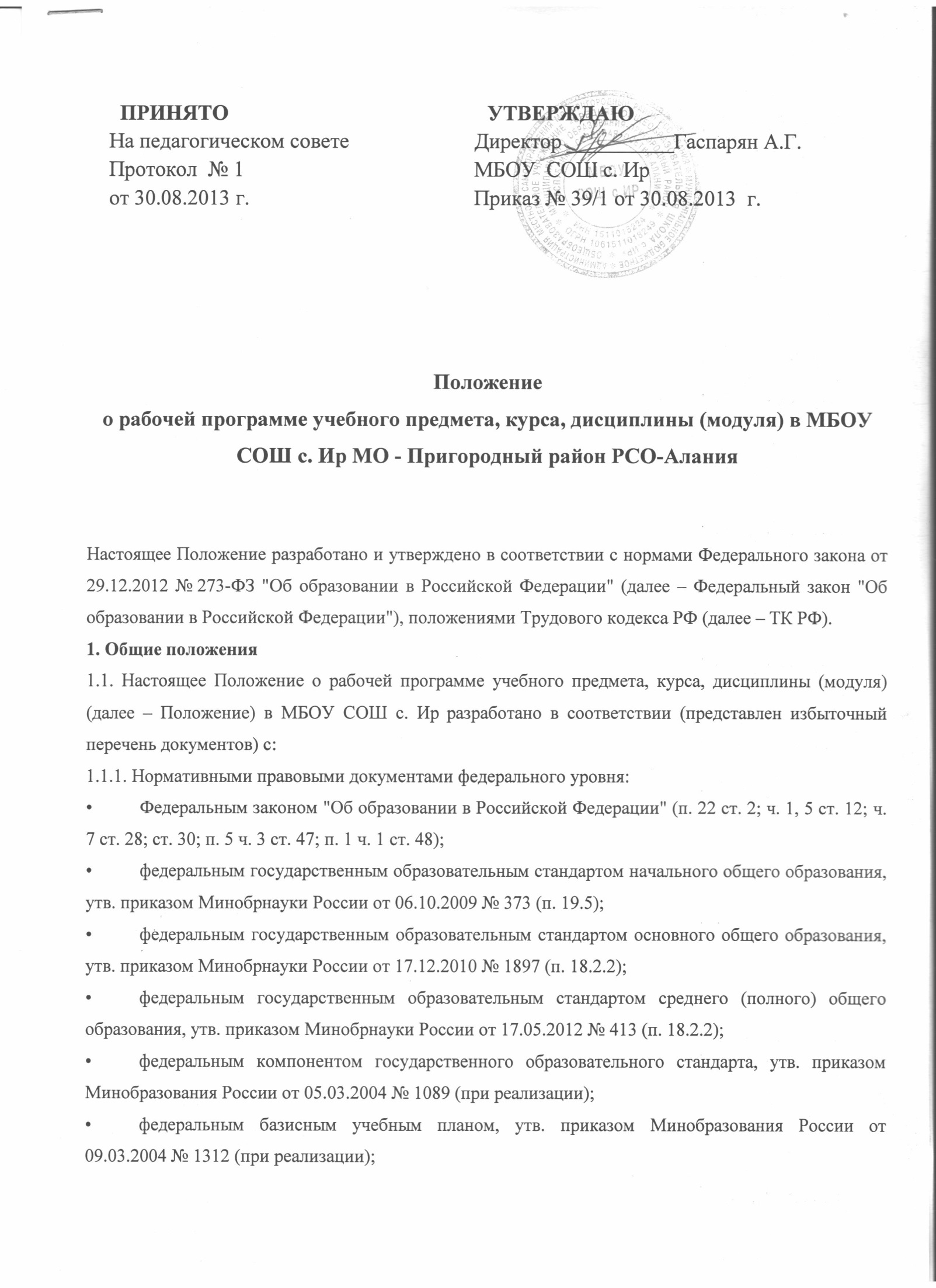 •	порядком организации и осуществления образовательной деятельности по основным общеобразовательным программам - образовательным программам начального общего, основного общего и среднего общего образования, утв. Приказом Минобрнауки России от 30.08.2013 №  1015;•	письмом Рособрнадзора от 16.07.2012 № 05-2680 "О направлении методических рекомендаций о проведении федерального государственного контроля качества образования в образовательных учреждениях";•	письмом Минобразования России от 18.06.2003 № 28-02-484/16 "О направлении Требований к содержанию и оформлению образовательных программ дополнительного образования детей";1.2. Настоящее Положение определяет структуру и содержание рабочих программ учебного предмета, курса, дисциплины (далее – рабочая(ие) программа(ы)) в МБОУ СОШ с. Ир, урочной и внеурочной деятельности, а также дополнительного образования, регламентирует порядок их разработки, утверждения и реализации педагогическими работниками в образовательной деятельности.1.3. Под рабочей программой в МБОУ СОШ с. Ир понимается нормативно-управленческий документ образовательной организации, характеризующий систему/модель образовательной деятельности педагога и учащихся по достижению планируемых результатов освоения основной образовательной программы соответствующего уровня общего образования в условиях введения федеральных государственных образовательных стандартов общего образования (далее – ФГОС ОО), требований к уровню подготовки обучающихся (выпускников) в условиях реализации федерального компонента государственного образовательного стандарта (далее – ФКГОС).1.4. Рабочая программа является составной частью основной образовательной программы соответствующей ступени образования (далее – ООП), образовательной программы и призвана обеспечить целенаправленность, систематичность, последовательность в работе учителя по раскрытию ее содержания через урочную и внеурочную деятельность, дополнительное образование.1.5. Рабочая (ие) программа(ы) в МБОУ СОШ с. Ир в обязательном порядке:1.5.1. Разрабатывается на учебный год/уровень образования :•	по предметам обязательной части учебного плана;•	учебным курсам части учебного плана, формируемой участниками образовательного процесса;•	учебным курсам национально-регионального компонента и компонента образовательного учреждения;•	программам курсов внеурочной деятельности в соответствии с планом внеурочной деятельности на ступени начального общего образования, учебным планом основного  образования.1.5.2. Реализуется в течение учебного года, согласно расписанию в полном объеме.1.6. Рабочая программа должна быть разработана и утверждена не позднее 1 сентября нового учебного года. 1.7. Рабочая программа является объектом/направлением внутришкольного контроля в соответствии с планом работы образовательной организации.1.8. Положение о рабочей программе МБОУ СОШ с. Ир разрабатывается и утверждается педагогическим советом в соответствии с порядком, предусмотренным ч. 2–3 ст. 30 Федерального закона "Об образовании в Российской Федерации", ТК РФ.1.9. В настоящее Положение в установленном порядке могут вноситься изменения и/или дополнения.2. Цели, задачи и функции рабочей программы2.1. Главной целью рабочей программы является реализация содержания ООП соответствующего уровня образования, образовательной программы по определенному предмету, курсу, дисциплине (модулю) в соответствии с установленным количеством часов учебного плана, плана внеурочной деятельности  образования , часами дополнительного образования.2.2. Основными задачами рабочей программы являются:• определение содержания, объема, порядка изучения учебного предмета, курса, дисциплины (модуля) с учетом целей, задач и особенностей (специфики, традиций, уровня реализации программ и т. п.) образовательной деятельности образовательной организации и контингента учащихся;•	обеспечение преемственности содержания между годами обучения и уровнями образования, при имеющейся возможности – обеспечение "сквозной" преемственности;•	отражение индивидуальности педагогической деятельности с учетом конкретных условий образовательной организации, образовательных потребностей и особенностей развития учащихся.2.3. Основными функциями рабочей программы являются:•	нормативная (рабочая программа должна быть в обязательном порядке выполнена в полном объеме);•	целеполагания (определяет ценности и цели, ради достижения которых она введена в образовательный процесс);•	содержательная (фиксирует состав элементов содержания, подлежащих усвоению учащимися и/или ознакомлению, а также степень их трудности);•	процессуальная (определяет логическую последовательность усвоения элементов содержания, организационные формы и методы, средства и условия обучения);•	оценочная (выявляет уровни достижения предметных и метапредметных результатов освоения ООП соответствующего уровня образования).3. Структура и содержание рабочей программы3.1. Структура рабочей программы является формой представления учебного курса, предмета, дисциплины (модуля) как целостной системы, отражающей внутреннюю логику организации образовательной деятельности в МБОУ СОШ с. Ир и определяется образовательной организацией самостоятельно по предметам обязательной части учебного плана, по учебным предметам и/или курсам части учебного плана, формируемой участниками образовательного процесса и/или национально-регионального компонента и компонента образовательного учреждения; программам курсов внеурочной деятельности и дополнительного образования.3.2. Рабочая программа по предметам обязательной части учебного плана, по учебным предметам и/или курсам части учебного плана, формируемой участниками образовательного процесса, и/или национально-регионального компонента и компонента образовательного учреждения (за исключением кружков, индивидуально-групповых занятий, проектной и исследовательской деятельности) содержит обязательные разделы/компоненты/элементы:•	пояснительная записка, в которой конкретизируются общие цели соответствующего уровня общего образования с учетом специфики учебного предмета, курса;•	общая характеристика учебного предмета, курса;•	описание места учебного предмета, курса в учебном плане;•	личностные, метапредметные и предметные результаты освоения конкретного учебного предмета, курса;•	содержание учебного предмета, курса;•	тематическое/календарно-тематическое планирование с определением основных видов учебной деятельности обучающихся;•	описание учебно-методического и материально-технического обеспечения образовательного процесса .3.3. Рабочая программа курсов внеурочной деятельности содержит обязательные разделы/компоненты/ элементы:•	пояснительную записку, в которой конкретизируются общие цели соответствующего уровня общего образования с учетом специфики курса внеурочной деятельности;•	общую характеристику курса внеурочной деятельности;•	личностные и метапредметные результаты освоения курса внеурочной деятельности;•	содержание курса внеурочной деятельности;•	тематическое/календарно-тематическое планирование с определением основных видов внеурочной деятельности обучающихся;•	описание учебно-методического и материально-технического обеспечения курса внеурочной деятельности.3.4. Содержание рабочей программы по предметам обязательной части учебного плана, по учебным предметам и/или курсам части учебного плана, формируемой участниками образовательного процесса, и/или национально-регионального компонента и компонента образовательного учреждения; программам курсов внеурочной деятельности должно:3.4.1. Обеспечивать преемственность содержания ООП соответствующего уровня образования/образовательной программы образовательной организации;3.4.2. Соответствовать:•	направленности (профилю) образования образовательной организации;•	требованиям ФГОС ОО;•	требованиям ФКГОС; •	содержанию ООП образовательной организации соответствующего уровня образования/образовательной программы;•	специфике и традициям образовательной организации;•	запросам участников образовательных отношений;3.5. Содержание рабочей программы по предметам обязательной части учебного плана на усмотрение может:•	полностью соответствовать/дублировать содержание примерной программы учебного предмета, рекомендованной Минобрнауки России, и/или авторской программы курса/линии, учебно-методической системы;•	иметь несущественные изменения, связанные с учетом особенностей предмета, учащихся конкретного класса, заключающиеся в новом порядке изучаемого материала; перераспределения/изменения количества часов, изменения содержания.3.6. Основанием для разработки модифицированной рабочей программы могут быть:•	особенности изучения предмета в соответствии с особенностями образовательной организации;•	углубленное изучение предмета;•	профилизация образовательного процесса;•	изучение предмета как поддерживающего основной профиль;•	наличие классов компенсирующего обучения;•	наличие классов специального (коррекционного) образования;•	запросы участников образовательных отношений по результатам диагностики;•	организация и ведение опытно-экспериментальной и инновационной деятельности;3.7. Содержание программ курсов внеурочной деятельности:3.7.1. Должно соответствовать идеологии выбранного направления, а также целям и задачам внеурочной деятельности соответствующего уровня образования:•	начального общего образования; •	основного общего образования;3.7.2. Может полностью соответствовать:•	содержанию авторской линии учебно-методического комплекса и т. п.;•	примерным программам по внеурочной деятельности, публикуемым издательством (ами) ;•	может быть самостоятельно разработана педагогом согласно положению об авторских разработках/программах;4. Порядок  утверждения и внесения изменений и/или дополнений в рабочую программу4.1. Рабочая программа утверждается в срок до 1 сентября нового учебного года на основании решения педагогического совета  закрепленного приказом по МБОУ СОШ с. Ир;4.2. При несоответствии рабочей программы установленным требованиям настоящего Положения руководитель образовательной организации или иное лицо, имеющее соответствующие полномочия, выносит резолюцию о необходимости доработки с указанием конкретного срока исполнения;4.3. Педагог, принятый на работу в МБОУ СОШ с. Ир, обязан продолжить обучение по рабочей программе, утвержденной на соответствующий учебный год;4.4. Основанием для внесения изменений и/или дополнений может быть:•	невыполнение программного материала;•	непредвиденные пропуски уроков, занятий.4.5. Все изменения и/или дополнения, вносимые педагогом в рабочую(ие) программу(ы) в течение учебного года, должны быть согласованы с заместителем руководителя, курирующим данное направление/структурное подразделение, и/или иным лицом, имеющим соответствующие полномочия, пройти соответствующие процедуры, предусмотренные настоящим Положением и быть закреплены приказом по образовательной организации "О внесении изменений и/или дополнений в рабочие(ую) программы(у) учебных предметов, курсов, дисциплин (модулей) и дополнительных образовательных программ на 20__/__ уч. г.".5. Оформление, размещение и хранение рабочей программы5.1. Рабочая программа оформляется на листах формата А4. 5.2. Технические требования к оформлению рабочей программы:•	текст набирается в текстовом редакторе Word шрифтом Times New Roman, размер шрифта составляет 12–14 пт, межстрочный интервал одинарный, переносы в тексте не ставятся, выравнивание по ширине, абзац , поля со всех сторон ; центровка заголовков и абзацы в тексте выполняются при помощи средств Word, листы формата А4. Таблицы вставляются непосредственно в текст;•	титульный лист считается первым, но не нумеруется, так же, как и листы приложения. На титульном листе указывается:–	гриф "рассмотрено/принято", "согласовано", "утверждено";–	название рабочей программы (предмет, курс и т. п.); –	адресность (класс или уровень образования, возраст обучающихся); –	сведения об авторе (Ф. И. О., должность, квалификационная категория);–	год составления рабочей программы;5.3. Рабочая(ие) программа(ы) размещается на официальном сайте МБОУ СОШ с. Ир в порядке, установленном Положением о сайте .5.4. Рабочая программа является обязательной частью учебно-методической документации образовательной программы.